ВЕДЕНИЕВ системе рыночных отношений важное место занимает рынок труда. На этом рынке сталкиваются интересы трудоспособных людей и работодателей, представляющих государственные, муниципальные, общественные и частные организации. Отношения, складывающиеся на рынке труда, имеют ярко выраженный социально-экономический характер, они затрагивают насущные потребности большинства населения страны. Через механизм рынка устанавливаются уровни занятости населения и оплаты труда. Существенным следствием процессов, происходящих на рынке труда, становится безработица – в целом негативное, но практически неизбежное явление общественной жизни.Занятость населения составляет необходимое условие для его воспроизводства, так как от нее зависят уровень жизни людей, издержки общества на подбор, подготовку, переподготовку и повышение квалификации кадров, на их трудоустройство, на материальную поддержку людей, лишившихся работы. Поэтому такие проблемы, как занятость населения, безработица, ресурсы для трудовой деятельности и, в целом, рынок труда, актуальны для экономики страны.Безработица способствует расточению в огромных масштабах основной производительной силы, которая является рабочей силой, значительное сокращение потенциального валового продукта и национального дохода государства, значительные производительные расходы страны, точнее, средств налогоплательщиков на выплату пособий по безработице, переквалификацию безработных и их трудоустройство. Видно, что при недостаточном использовании имеющихся ресурсов рабочей силы экономическая система работает, но не использует по максиму свои производственные возможности, и ни о каком подъеме экономики в государстве не может идти речь. Особенно остро проблема безработицы стоит перед Россией в условиях кризиса.Следовательно, одним из основных показателей общего состояния экономики является показатель безработицы, который оценивает его эффективность. В силу этого в российском государстве проблема безработицы в условиях перехода к рыночной экономике приобретает актуальность и требует самого пристального внимания российской экономической науки, также, как и других обществоведческих наук.Эта проблема нуждается в глубоком научном исследовании, всестороннем теоретическом анализе и выработке на этой основе практических рекомендаций, которые могли бы быть использованы для разработки и реализации эффективной экономической и социальной политики, направленной на обеспечение занятости трудоспособного населения страны, снижение безработицы до минимального, социально допустимого уровня. Вследствие этого именно выявление роли и места безработицы в системе социально-рыночных отношений, а также ее взаимосвязи с инфляцией и является целью данной работы.Поставленная цель предполагает решение следующих задач:– раскрытие сущности, понятия, видов безработицы и ее роли в современной рыночной экономике;– рассмотрение социально-экономических последствий безработицы;– анализ современного состояния российского рынка труда;– изучение взаимосвязи безработицы и инфляции и рассмотрение стабилизационной политики государства.Проблема безработицы является одной из основных социально-экономических проблем современного этапа развития российского общества и играет одну из коренных ролей в рыночной экономике.Объект изучения – состояние и тенденции развития рынка труда. Предметом выступают социально-экономические механизмы понижения безработицы.Теоретической и методологической основой исследования явились научные труды российских и зарубежных ученых, разработки специалистов-практиков в области макроэкономики, экономической теории, основана на трудах отечественных экономистов по вопросам снижения безработицы, использовались материалы периодической печати.Структура курсовой работы. Состоит из введения, трех глав, заключения и списка использованных источников.Глава 1. Теории и аспекты безработицыЭкономическое значение безработицыПроблема безработицы является одной из самых сложных проблем государства. Она получила в научной литературе самые разные толкования. Такие как:1. Безработица – это часть населения страны, состоящая из лиц, достигших трудоспособного возраста, не имеющих работы и находящихся в поиске работы в течение определенного по законодательству периода времени.2. Безработица – это отсутствие занятости по экономическим причинам у определенной, большей или меньшей в каждый данный момент, части рабочего населения страны, способной и желающей трудиться. В теоретическом плане безработица представляет собой социально-экономическую категорию, выражающую отношения между наемными работниками и работодателями по поводу осуществления основополагающего, естественного права человека – права на труд, реализации его способности к труду, причем не только в плане обеспечение средств к существованию, необходимых для сохранения и воспроизводства самой жизни, но и в плане реализации в трудовой деятельности достоинств и качеств человека как личности, его данной от природы потребности в труде как форме жизнедеятельности.3. Безработица – это социально-экономическое явление, при котором часть экономически активного населения (рабочей силы) не занята в производственной сфере. Безработные наряду с занятыми формируют рабочую силу страны. Безработица выступает как превышение предложения рабочей силы над спросом на нее. Согласно Закону «О занятости населения Российской Федерации» безработными признаются: «трудоспособные граждане, которые не имеют работы и заработка, зарегистрированы в органах службы занятости в целях поиска подходящей работы, ищут работу и готовы приступить к ней. При этом в качестве заработка не учитываются выплаты выходного пособия и сохраняемого среднего заработка гражданам, уволенным из организаций независимо от их организационно-правовой формы и формы собственности в связи с ликвидацией организации либо сокращением численности или штата работников организации».Структура безработицы включает четыре основные категории рабочей силы:– потерявшие работу в результате увольнения;– добровольно оставившие работу;– пришедшие на рынок труда после перерыва;– впервые пришедшие на рынок труда.Существует несколько концепций, трактующих феномен безработицы.В марксистской теории безработицу обычно связывают с процессом накопления капитала, при котором потребность в живом труде (переменном капитале) растет медленнее, чем в машинах и оборудовании (постоянном капитале).В западной экономической науке господствует точка зрения, согласно которой безработица в своей основе отражает экономическую целесообразность использования ресурсов, подобно тому как, степень загрузки производственных мощностей отражает целесообразность и эффективность использования основного капитала. Об этом говорит так называемый естественный уровень безработицы, отражающий структурные диспропорции на рынке труда (между структурой спроса и предложения рабочей силы по квалификации, демографическим, географическим и иным критериям). К естественной безработице относят также так называемую фрикционную безработицу, связанную главным образом с добровольным переходом трудящихся с одной работы на другую и с сезонными колебаниями в спросе на рабочую силу.Классическое объяснение причин возникновения безработицы исходит из того, что предприятия (организации) могут нанять на работу большое число работников при низкой заработной плате, а при росте уровня заработной платы количество привлекаемой рабочей силы будет уменьшаться. Если же заработная плата установится выше рыночного равновесного уровня, то это приведет к тому, что спрос на труд будет значительно меньше предложения труда и определенная часть работников окажется без работы.Безработица является неотъемлемой чертой рыночной экономики. Причины данного явления разнообразны:– структурные сдвиги в экономике, выражающиеся в том, что внедрение новых технологий, оборудования приводит к сокращению излишней рабочей силы;– экономический спад или депрессия, которые вынуждают работодателей снижать потребность во всех ресурсах, в том числе и трудовых;– политика правительства и профсоюзов в области оплаты труда: повышение минимального размера заработной платы увеличивает издержки производства и тем самым снижает спрос на рабочую силу;– сезонные изменения в уровне производства в отдельных отраслях экономики;– изменения в демографической структуре населения, в частности рост численности населения в трудоспособном возрасте увеличивает спрос на труд и, возрастает вероятность безработицы.Чрезмерная безработица влечет за собой большие экономические и социальные издержки.Главная цена безработицы — невыпущенная продукция.Когда экономисты не в состоянии создать достаточное количество рабочих мест для всех, кто хочет и может работать, потенциальное производство товаров и услуг теряется безвозвратно. Безработица мешает обществу постоянно двигаться вверх по кривой потенциальных возможностей. Экономисты определяют эту потерянную продукцию как отставание объема ВНП. Это отставание представляет собой объем, на который фактический ВНП меньше потенциального ВНП. Причем чем выше уровень безработицы, тем больше отставание ВНП. Известный исследователь в области макроэкономики А. Оукен математически выразил отношение между уровнем безработицы и отставанием объема ВНП. Закон Оукена гласит, что если фактический уровень безработицы превышает естественный уровень на 1%, то отставание объема ВНП составляет 2,5%. Это отношение 1:2,5 или 2:5 позволяет вычислить абсолютные потери продукции, связанные с любым уровнем безработицы.Экономические издержки безработицы неодинаково распределяются между занятыми в экономике:• уровень безработицы среди молодежи выше, чем среди взрослых. Это объясняется тем, что молодые люди имеют низкую квалификацию, чаще уходят с работы и увольняются нанимателем, а также отличаются меньшей мобильностью;• уровень безработицы среди мужчин выше, чем среди женщин. Дело в том, что в таких остро реагирующих на циклы отраслях промышленности, которые производят инвестиционные товары (автомобильная, сталелитейная и строительная), преобладают мужчины;• уровень безработицы среди иммигрантов - как взрослых, так и молодежи — выше, чем среди местного населения.В экономической теории используется два показателя, которые могут охарактеризовать картину экономической нестабильности на рынке труда - это уровень безработицы и средняя ее продолжительность.Типы и виды безработицыИсходя из причин возникновения безработицы, можно сформулировать основные ее типы: фрикционную, структурную, циклическую, естественную, сезонную, застойную, институциональную, скрытую и технологическую.Фрикционная безработица – связана с перемещением людей с одной работы на другую, из одной местности в другую. Причина этой формы безработицы в том, что и люди, и рабочие места неоднородны, поэтому требуется определенное время для "взаимного поиска". Ее причина состоит в том, что работнику, уволенному со своего предприятия или покинувшему его по своей воле, требуется некоторое время для того, чтобы найти новое рабочее место. Оно должно устроить его и по роду деятельности, и по уровню оплаты, а нередко — и по многим другим критериям. Даже если на рынке труда такие места есть, найти их удается обычно не сразу. Кроме того, на рынке труда всегда существуют безработные, которые ищут работу в первый раз (молодежь, женщины, вырастившие детей, и др.). Такие «новички» также учитываются при определении уровня фрикционной безработицы. Экономическая наука считает фрикционную безработицу явлением, нормальным и не вызывающим тревоги. Более того, фрикционная безработица просто неизбежна в нормально организованной экономике, поскольку в ней отражается свобода выбора людьми места работы.Структурная безработица – связана с изменением в технологиях, а также с тем, что рынок товаров и услуг постоянно изменяется: появляются новые товары, которые вытесняют старые, не пользующиеся спросом. В этой связи предприятия пересматривают структуру своих ресурсов и, в частности, ресурсов труда. Сокращающего спрос на работников одних профессий и увеличивающего спрос на работников других профессий. Как правило, внедрение новых технологий приводит к увольнению части рабочей силы либо к переобучению персонала.   Иными словами, структурная безработица порождается невозможностью трудоустройства из-за различий в структуре спроса и предложения рабочей силы на рынках труда различных профессий. Такая безработица уже куда болезненнее для людей, чем фрикционная. Возникновение структурной безработицы означает, что многим людям придется осваивать новые профессии и неизвестно: будут ли они в дальнейшем получать столько же, сколько получали благодаря своей прежней профессии? Избежать структурной безработицы невозможно. Это связано с тем, что технический прогресс все время рождает новые товары, технологии и даже целые отрасли (к ним, например, относится производство персональных компьютеров, лазерных дисков и волоконной оптики). В результате сильно меняется структура спроса на рабочую силу, а люди с ненужными более в прежнем количестве профессиями оказываются не у дел, пополняя ряды безработных. Структурная безработица, при всей своей болезненности, также может не волновать страну, но лишь в том случае, если общее число свободных мест не уступает числу людей, ищущих работу, хотя и имеющих другие специальности. Если рабочих мест вообще меньше, чем безработных, тогда дело плохо. Это означает, что в стране возникла третья, самая неприятная форма безработицы — циклическая.Циклическая безработица – это такая безработица, которая вызвана фазой спада экономического цикла. В спаде закрываются предприятия, также снижается производственная активность. Величину циклической безработицы составляет разница фактического уровня безработицы и естественного уровня.Такой вид безработицы является отрицательным экономическим явлением. Так как наличие циклической безработицы показывает, что экономика не функционирует на уровне полной занятости, а это значит, что не в экономике не достигается потенциальный уровень ВВП. Показатели циклической безработицы бывают весьма различны и колеблются в зависимости от интенсивности спада. В США циклическая безработица в Великую депрессию достигала 25%.Когда безработица выше естественного уровня, тогда может возникать циклическая безработица, а если же она ниже естественного уровня, то тогда возникает такая ситуация в экономике, которую называют сверхполной занятостью. Такой вид занятости считается нормальным явлением для таких стран, чья экономика находится в особых условиях, например, в условиях войны. Но бывает и такая ситуация на рынке, что сверхполная занятость наблюдается достаточно долго в самых обычных экономических условиях, а это свидетельствует о том, что рынок труда не гибок, в экономике высокая инфляция. Следовательно, сверхполная занятость – это неблагоприятное экономическое явление.Естественный уровень безработицы называют также уровнем NAIRU (not-acceIerating-inflation-rate-ofunemployment) – не ускоряющий инфляцию уровень безработицы). Это название происходит от анализа известной дилеммы целей: борьба с инфляцией или борьба с безработицей. Как известно, на, краткосрочных интервалах две задачи одновременно недостижимы.Ставя задачу борьбы с инфляцией, государство проводит ограничительную политику, которая ведет к сдерживанию производства, а следовательно, к росту безработицыА если же государство ставит задачу борьбы с безработицей, проводится стимулирующая политика, которая впоследствии приводит к инфляции. Это значит, что низкий уровень безработицы не может сочетаться с таким же низким уровнем инфляции. Но когда мы говорим о естественном уровне безработицы, которая внутренне присуща экономической системе, такая взаимосвязь не выявляетсяЕстественный уровень безработицы необходим государству.  Это низкая безработица, которая в это же время никак не влияет на инфляцию. Будучи внутренней потребностью рынка труда, она и не ускоряет инфляцию.Естественный уровень безработицы имеет конкретные показатели. Для развитой страны естественный уровень безработицы составляет в среднем 4-5%.Сезонная безработица – возникает из-за природных факторов и легко прогнозируется по причине своей цикличности. Данный вид безработицы характерен для туристического бизнеса, сельского хозяйства, некоторых промыслов, строительной промышленности. Такая незанятость, конечно, порождает определенные проблемы, но в ней нет ничего трагического: придет новый сезон, и с ним вернется работа. Более того, сезонно незанятые люди не вполне подходят под само определение безработного, так как часто не занимаются активным поиском постоянного места работы. Кому-то нравится такой образ жизни, у других нет нужной квалификации или желания его получить и т. д.Институциональная безработица возникает, когда сама организация рынка труда недостаточно эффективна: информация о вакансиях неполна, пособие по безработице завышено, налоги на доходы занижены.Скрытая безработица характерна для отечественной экономики. В международной практике такая ситуация называется незанятость. Ее суть заключается в том, что в условиях неполного использования ресурсов предприятия, вызванного экономическим кризисом, предприятия не увольняют работников, а переводят на сокращенный режим рабочего времени (неполная рабочая неделя или рабочий день), либо отправляют в вынужденные неоплачиваемые отпуска. Формально таких работников нельзя признать безработными, однако фактически они являются таковыми.Новейшей формой сокращения занятости рабочей силы, связанной с внедрением малолюдной и безлюдной технологии, называется технологической безработицей. Например, если в настоящее время 50 типографских рабочих высшей квалификации могут набирать примерно 200 тыс. знаков в час, то с помощью компьютерных технологий 11 человек способны за это же время набрать около 1 млн. знаков, в результате чего технологическая безработица возрастает в 21 раз. Из всего выше сказанного, можно сделать вывод, что безработица является характерной чертой рыночной экономики. Она должна быть поставлена в определенные рамки, в пределах которых достигается режим оптимального роста и состояние экономической стабильности.Одновременно принято выделять виды безработицы относительно продолжительности её по времени. Различают:1. продолжительную безработицу, которая наблюдается при отсутствии работы в течение 4-8 месяцев. Для такой безработицы характерны начало деквалификации работника, появление неуверенности в себе, нежелание искать работу самостоятельно;2. длительную безработицу продолжительностью 8-18 месяцев. В этих условиях у работника начинается общая деквалификация, потеря трудовых навыков и способности интенсивно работать в течение необходимого времени;3. застойную безработицу более 18 месяцев. В этих условиях наступает деградация трудового потенциала человека. Для восстановления у человека прежнего отношения к труду необходим индивидуальный подход.Таким образом, безработица является характерной чертой рыночной экономики. Она должна быть поставлена в определенные рамки, в пределах которых достигается режим оптимального роста и состояние экономической стабильности.По современному представлению безработица является следствием деформации и инерционности рынка труда. Безработные и свободные места всегда существуют, но требуется время, чтобы между ними установилось требуемое соответствие. Следствием этого будет наличие безработицы.Таким образом, можно сделать вывод, что на уровень безработицы влияет множество различных факторов, и, в тоже время, безработица является естественным сопровождением экономического развития в условиях конкуренции. Наличие безработицы является неизбежным, и, более того, необходимым для эффективного развития экономики государства. Несмотря на множество причин ее возникновения, ее неизбежность обуславливает наличие различных последствий.Глава 2. Безработица на современном этапе2.1. Уровень безработицы в России и ее анализУровню безработицы при полной занятости ("естественному" уровню безработицы) трудно дать точное определение, и существует выбор из нескольких альтернативных концепций. Одна определяет естественный уровень безработицы как уровень, при котором заработная плата и инфляция, вызванная ростом цен, либо устойчивы, либо находятся на доступном уровне. Другая определяет естественный уровень безработицы, как уровень, при котором количество незанятых рабочих мест равно количеству безработных. Третьи определяют его как уровень безработицы, при котором любое увеличение совокупного спроса не приводит к дальнейшему сокращению числа безработных. В качестве разновидности последнего определения, естественным уровнем безработицы считают такой, при котором безработица носит добровольный (фрикционный и, возможно, сезонный) характер. И, наконец, с недавних пор естественный уровень безработицы стали определять как уровень, при котором процент безработицы остается неизменным и как перемещения в состояние безработицы, так и продолжительность безработицы являются нормальными.Эксперты Международной организации труда (МОТ) выделяют четыре альтернативных подхода к измерению масштабов и уровня безработицы, встречающиеся в статистической практике различных стран:1. по результатам переписей населения или регулярных выборочных обследований рабочей силы;2. на основе официальных оценок, которые рассчитываются органами государственной статистики путем комбинирования данных из различных доступных источников;3. по регистрациям в службах занятости;4. по численности лиц, получающих страховые выплаты по безработице.Российские официальные публикации содержат оценки всех четырех типов. Они отражают различные аспекты функционирования рынка труда и до известной степени дополняют друг друга. Однако базовыми можно считать два способа измерения безработицы – первый, при котором статус безработного определяется на основе выборочных обследований рабочей силы исходя из критериев Международной организации труда, и второй, при котором человек признается безработным по решению органов государственной службы занятости.При сопоставлениях предпочтение принято отдавать показателям, базирующимся на результатах обследований рабочей силы, поскольку они строятся по единой методологии и в большей мере свободны от искажающего влияния административной практики учета безработных. В России они обеспечивают получение сопоставимых данных по региональным рынкам труда, тогда как регистрируемая безработица может сильно колебаться в зависимости от политики местных властей и объема имеющихся у них финансовых ресурсов.В России методы оценки общей безработицы разрабатываются по линии Государственного комитета по статистике Российской Федерации, регистрируемой безработицы - по линии Министерства труда и социального развития Российской Федерации.В основу измерения регистрируемой безработицы составляет административная информация о клиентах государственных служб занятости (ГСЗ). Показатели регистрируемой безработицы обладают тем преимуществом, что опираются на сплошное непрерывное статистическое наблюдение и отличаются высокой степенью оперативности (рассчитываются ежемесячно). Они выполняют важную инструментальную функцию, обеспечивая информационную базу для формирования государственной политики на рынке труда и открывая возможности для оценки ее масштабов и степени эффективности.Вместе с тем регистрируемая безработица охватывает лишь часть лиц, нуждающихся в трудоустройстве, а именно тех, кто в поисках работы обращаются за помощью к государству. Их круг может меняться в зависимости от самых различных "привходящих" факторов, таких как психологическая готовность или неготовность к контактам с официальными инстанциями, установленный порядок регистрации, уровень материальной поддержки безработных, спектр оказываемых услуг и т.п. Иными словами, величина, структура и продолжительность регистрируемой безработицы во многом отражают институциональный потенциал государственных служб занятости. В российской практике сегмент, попадающий в поле зрения Государственной Службы Занятости, нередко обозначают специальным термином - "регулируемый рынок труда".Согласно статистических данных, уровень безработицы за последние годы представлен в таблице 1.Таблица 1. Уровень безработицы в 2010-е годы по данным Росстата.Анализируя статистические данные современного состояния безработицы в России, можно привести следующие результаты.Сравнивая уровень безработицы, сложившийся в России за 2017 год с уровнем безработицы, зафиксированным по итогам 2016 года, то можно сказать о ряде кардинальных изменений. Если по итогам 2016 года в отчетах фигурировали данные о том, что работу ищут всего 5,40%, так называемого, экономически активного (то есть в возрасте от 15 до 72 лет) населения страны, то с началом 2017 года ситуация изменилась в неблагоприятную сторону. Численность безработных началась увеличиваться.Причины такого поворота событий в следующем. Во-первых, это замедление темпов роста отечественной экономики, начавшееся еще в середине 2016 года. Мировой тренд показывает, что со снижения темпов экономического развития увеличивается доля незанятых в бизнесе людей. При этом, тенденция такова, что прогноз по росту безработицы, скорее всего, оправдается, поскольку экономика России без принятия радикальных мер продолжит снижать свои темпы и даже, вполне возможно, ВВП вообще перестать давать какой-либо существенный прирост по отношению к прошлогодним показателям.Тенденция, наметившаяся в последние месяцы означает, что, скорее всего безработица по итогам 2018 года составит 4,9%. Стоит отметить, что по итогам мая 2017 года, к примеру, средний возраст безработного составил 36,2 года, что может говорить о вполне логичном факте того, что среди молодежи доля безработных выше.Конечно же, опасения вызывает и тот факт, что безработица крайне неравномерно распределена по территории страны. С одной стороны, это вполне объяснимо, ведь не на любой территории, к примеру, рентабельно строить заводы или добывать полезные ископаемые. Предприниматели, конечно же, думают в первую очередь о рентабельности и хотят создавать свой в бизнес, где будут наиболее благоприятные условия для его ведения: доступные транспортные развязки, наиболее квалифицированные кадры и т.д.На самом ли деле показатели 2014 года для России можно считать позитивными. Для того, чтобы объективно взглянуть на проблему с безработицей, сравним статистику для России и европейских стран, а также США. В странах Европы по итогам 2014 года коэффициент безработицы варьирует (изменяется) в границах от 6,5% до 11,2%. Наиболее низкий уровень безработицы наблюдается в Германии – собственно, 6,5% по итогам 2014 года. Самая опасная ситуация сложилась в Греции – доля безработных среди экономически активного населения там 11,2%, близка ситуация с работой в Греции – там аналогичный показатель незанятого населения – 10%. В среднем по Европе ситуация держится на уровне в 7,7% и это значение совпадает с американскими показателями. В США, к слову, доля экономически незанятого населения, с начала 2014 года начинает снижаться, снизившись до 7,7% (на начало года — 7,9%) — данные по итогам 2013 года. Это дает право считать обстановку в России с работой «весьма благополучной» в сравнении с экономически развитыми западными странами. Стоит также отметить, что в США по аналогии с Европой очень высок процент безработицы среди молодежи. По некоторым источникам он составляет более 20% в США и некоторых странах Европы.Таким образом, безработица безусловно является глобальной проблемой, которая охватывает все сферы жизни общества. Борьба с безработицей длится на протяжении долгих лет. И фактически невозможно целиком избежать безработицы, потому что явление безработицы является постоянным спутником рыночной экономики, но важно предпринимать активные меры по ее сокращению до уровня, который мог бы обеспечить нормальное функционирование экономики страны. 2.2 Социально-экономические последствия безработицыПри исследовании безработицы в рыночных условиях целесообразно вначале рассмотреть экономические, а затем и социальные его последствия.Экономические последствия безработицы и его структура весьма многообразны и сложны. При исследовании этой проблемы следует выделить экономические последствия безработицы на национальном уровне и на уровне человека.Очень часто оценивается лишь экономический эффект безработицы в виде количества высвобожденных работников и сумм выплаченных пособий, а социальные последствия, которые трудно выделяются и носят кумулятивный характер, практически не оцениваются. Однако степень негативного воздействия безработицы на положение в стране зависит от конкретных параметров социальной ситуации. Так, в силу низкой материальной обеспеченности россиян и безработных в особенности, а также вследствие несравненно более высокой социальной напряженности в обществе уровень безработицы, который может вызвать социальные потрясения, в России значительно ниже, чем на Западе. В этой связи возникает потребность детального рассмотрения именно экономических и социальных последствий безработицы.Рассмотрим развернутую классификацию наиболее значимых социальных и экономических последствий безработицы, рассматриваемых с точки зрения отрицательного и положительного влияния на систему. А) Социальные последствия безработицыОтрицательные:1. Обострение криминогенной ситуации. Криминогенность ситуации обостряется высоким уровнем безработицы молодежи. Анализ статистических данных показывает, что ее положение гораздо хуже других возрастных групп населения. Такая ситуация обусловлена многими обстоятельствами. Наиболее важными являются: невысокий уровень профессиональной подготовки молодежи, несоответствие профиля подготовки и структуры рабочих мест, отсутствие практики работы по своей специальности и т. д. В связи с этим преступность среди молодежи растет быстрее, чем других групп населения.2. Усиление социальной напряженности. Социальные последствия безработицы заключаются в уничтожении важнейшей компоненты привычного для гражданина России образа жизни уверенности во всеобщей занятости населения, в обязательности трудоустройства. При оценке последствий безработицы надо иметь в виду, что труд для подавляющего большинства людей рассматривается не только источником дохода, но делом чести. Следовательно, лишение его возможности трудиться - это еще и большая социальная трагедия.3. Рост количества физических и душевных заболеваний. Оценивая последствия безработицы, надо признать, что это социальный стресс, существенно ухудшающий здоровье человека. Он становится более подверженным различным заболеваниям и прежде всего психическим расстройствам. Последствием безработицы может быть социальное возмущение и даже социальный взрыв. Это возможно, когда ее размеры превысят допустимый уровень.4. Увеличение социальной дифференциации. Безработица, снижая доходы семей, усиливает дифференциацию населения. Факт безработицы человека подавляет нравственные начала его поведения. Он становится раздражительным, черствым, злым, безразличным к чужой судьбе, чувствует себя униженным. ненужным обществу, своей семье, даже самому себе. Безработица приводит к бездеятельности и деградации человека. Ухудшается социально-психологический климат в обществе.5. Снижение трудовой активности. Безработица может выступать как фактор социально-экономической дестабилизации, если угроза безработицы коснется работников многочисленных и хорошо организованных профессиональных групп, играющих важную роль в экономической жизни страны, или вида деятельности, который затрагивает интересы многих людей.Положительные:1. Повышение социальной ценности рабочего места.2. Безработица обеспечивает необходимое производству необходимое перераспределение кадров. Правда, такие переливы кадров не всегда проходят безболезненно для отдельного человека. И здесь велика роль государства, которое должно смягчить негативную сторону этих позитивных для производства и населения процессов.3. Возрастание свободы выбора места работы.4. Увеличение социальной значимости и ценности труда.  Безработица, ее рост, дают весьма эффективный "сигнал" работнику, что его профессия, специальные знания, навыки труда устарели, уровень квалификации не соответствует требованиям сегодняшнего дня. И, следовательно, она стимулирует работника к систематическому повышению своего профессионального мастерства.В) Экономические последствия безработицыОтрицательные:1. Обесценивание последствий обучения. Люди, окончившие обучение, не могут устроиться работу по специальности. Последствием безработицы надо считать и усиление конкуренции между работниками на рынке за наиболее престижные рабочие места. В результате отдельные и достаточно большие группы населения вынуждены занимать непрестижные, неинтересные для них рабочие места. В этом случае трудовая деятельность для них носит "вынужденный" характер, а такой труд не может быть высокоэффективным и не обеспечивает необходимого качества работ. В случае вынужденного характера труда нельзя вести речь о достижении обществом полной занятости.2. Сокращение значимых отраслей. Речь идет о современной безработице в некоторых отраслях, возникшей по разным обстоятельствам. К их числу относятся наука и научное обслуживание, информационно-вычислительное обслуживание, предприятия оборонного комплекса, высокотехнологичные предприятия обрабатывающей промышленности и другие. Безработица здесь сопровождается массовой дисквалификацией и переквалификацией работников и даже их эмиграцией. Однако при наступлении фазы оживления и подъема экономики, спрос на этих работников должен резко возрасти.3. Затраты на помощь безработным.4. Безработица увеличивает расходы государства по мере ее роста. Их основная масса осуществлялась за счет фонда занятости. Источниками его пополнения являются обязательные страховые взносы работодателей и ассигнования из федерального бюджета, бюджетов субъектов Российской Федерации, местных бюджетов, добровольных взносов юридических и физических лиц.5. Снижение жизненного уровня. Для отдельного человека безработица означает потерю постоянного и регулярно получаемого дохода. Положение дел в России усугубляется и тем, что доходы на низком уровне, и человек не имеет возможности создать какие-либо накопления. И в этом случае потеря постоянного источника средств существования грозит особенно большой бедой.6. Недопроизводство национального дохода. На национальном уровне безработица прежде всего снижает объем производства ВВП. Взаимосвязь этих явлений выражена в законе Оукена: если "фактический уровень безработицы превышает естественный уровень на 1%, то отставание объема ВВП составляет 2,5%". Это соотношение позволяет установить абсолютные потери производства ВВП из-за безработицыПоложительные:1. Создание резерва рабочей силы для структурной перестройки экономики.2. Конкуренция между работниками как стимул к развитию способностей к труду.3. Перерыв в занятости для переобучения и повышения уровня образования.4. Стимулирование роста интенсивности и производительности труда.Все эти обстоятельства не могли не сформировать негативного отношения населения к безработице. Появление безработицы неразрывно связано в сознании людей с экономическими реформами и, следовательно, сужает социальную базу реформ и сдерживает рост экономики в стране.Хотелось бы остановиться на последствиях безработицы непосредственно для Российской Федерации. При анализе безработицы в РФ можно выявить следующие негативные тенденции:– Безработица ведет к неполному использованию экономического потенциала общества. Незанятая рабочая сила не участвует в росте национального богатства, поэтому в стране возникают потери от неполного использования производственных возможностей.– При продолжительной безработице теряется квалификация высвободившихся работников. Особенно ощутимы социально-экономические потери в связи с массовыми увольнениями и вынужденными переходами на малоквалифицированную работу специалистов и научных работников. Даже при последующем включении в производительный процесс, работник выходит на нормальную, устойчивую высоту производительности труда, примерно за полугодовой срок.–Рост безработицы приводит к снижению жизненного уровня, следствием чего является подрыв психического здоровья нации.Оценивая, безработицу как потери общества, следует отметить также следующие факторы экономической нестабильности:– снижение покупательного спроса;– сокращение сбережений;– снижение инвестиционного спроса;– сокращение предложения, спад производств.Рост числа безработных служит благоприятным фактором для увеличения числа преступлений. 39% зарегистрированных преступлений в России совершают лица, не имеющие постоянного источника дохода, т.к. рост безработицы на 1% ведет к увеличению числа преступлений на 8%. При всех отрицательных сторонах безработицы на определенном уровне имеются и положительные аспекты:– Безработные представляют собой резерв незанятой рабочей силы, которую можно задействовать при расширении производства или структурных перестройках. Трудности перехода нашей страны на рельсы интенсивного развития во многом были связаны с полной занятостью. Новые стройки, цеха оказались незадействованы, т.к. работникам было легче работать на старых уже освоенных местах. Капиталовложения оказались омертвленными, эффективность развития страны на определенном этапе стала снижаться.– Наличие безработицы усиливает агрессию профсоюзов и их требования повышения заработной платы, и тем самым усиливает стимулы предпринимательской деятельности.В силу отмеченных причин, умеренная безработица (3-7% от числа занятых) считается необходимым спутником развития рыночной экономики.Что же касается политических отношений, то безработица является для них опасным явлением. На волне массовой безработицы возникли самые реакционные в истории человечества политические режимы (примером может служить приход к власти Гитлера в Германии и Пиночета в Чили).Серьёзность экономических, социальных и политических последствий безработицы служит основанием для включения в число основных макроэкономических функций государства политики регулирования рынка труда и стабилизации занятости.Глава 3. Взаимосвязь инфляции и безработицыНа основе многолетних статистических данных Олбаном Уильямом Филлипсом была проанализирована динамика номинальной заработной платы и уровня безработицы в течение цикла. Он пришел к выводу, что повышение уровня номинальной заработной платы сопровождается снижением уровня безработицы и наоборот.Согласно кривой Филипса, повышение уровня безработицы может не только сбить темпы инфляции до нуля, то есть подавить рост цен, но и достичь отрицательной инфляции (снижения цен), именуемой дефляцией.Кривая Филипса отражает тот факт, что стремление сократить безработицу путем расширения спроса и увеличения числа рабочих мест приводит к ускоренному росту инфляции. В то же время увеличение доли безработных приводит к сокращению денежной массы, выплачиваемой в виде заработной платы, и тем самым способствует подавлению инфляции (рис. 1).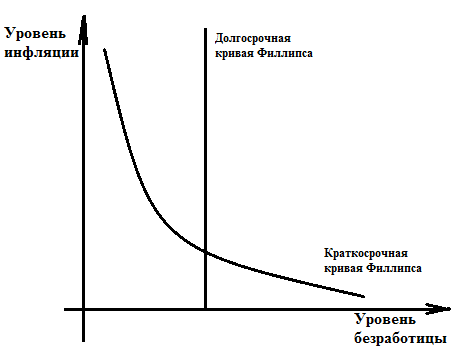 Рисунок 1. Кривая Филлипса в краткосрочном и долгосрочном периодахЗависимость первоначально показывала связь безработицы с изменениями зарплат: чем выше безработица, тем меньше прирост денежной заработной платы, тем ниже рост цен, и наоборот, чем ниже безработица и выше занятость, тем больше прирост денежной заработной платы, тем выше темп роста цен. Впоследствии была преобразована в зависимость между ценами и безработицей.В долгосрочном периоде представляет собой вертикальную прямую, иначе говоря, показывает отсутствие зависимости между уровнем инфляции и уровнем безработицы.Стагфляция, поразившая в 1970-х годах экономики развитых стран, дискредитировала идею кривой Филлипса. Последователи кейнсианства, которые разделяли основные предпосылки данной теории, были вынуждены признать, что кривая может принимать разные конфигурации.На сегодняшний день главной проблемой занятости остается не безработица, а неэффективное использование трудоустроенной рабочей силы, в первую очередь находящейся в вынужденном простое. В связи с этим значительную часть населения беспокоит угроза потери работы.Кривая Филлипса показывает обратную взаимозависимость между темпами инфляции и нормой безработицы. Чем выше темпы инфляции, тем ниже доля безработных.На схеме №1 показаны 3 ситуации: т А, т В и т С:Точка А – с высокой нормой безработицы в 6% и инфляцией 2%Точка В – с безработицей 4% и инфляцией 4%Точка С – с безработицей 2% и инфляцией 8%.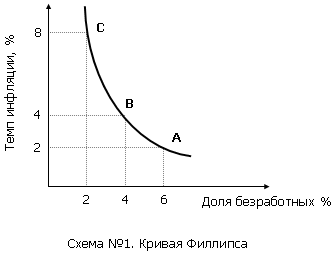 Схема 1. Кривая ФиллипсаКривая применяется для построения кривой совокупного предложения. Совокупное предложение выражает зависимость реального объема выпуска от уровня цен. А объем производства напрямую зависит от числа занятых в экономике. Чем больше количество занятых в экономике, тем больше объем производства и соответственно предложение.Как следует из кривой Филипса, при проведении экономической политики приходится чем-то жертвовать. Если общество негативно относится к безработице, но терпимо к инфляции, то государство может стимулировать совокупный спрос, увеличивая инфляцию и снижая безработицу.Кривая Филипса соответствовала эмпирическим фактам до середины 70-х гг. Период стагфляции (рост инфляции и безработицы одновременно) она не могла объяснить. Было высказано предположение, что в этом случае кривая Филипса смещается вправо, т.е. в менее желательное положение, где каждый данный уровень безработицы сопровождается более высоким уровнем инфляции.Таким образом, одним из важнейших применений кривой Филипса, кроме установления целей экономической политики, является построение кривой совокупного предложения. Как упоминалось ранее, совокупное предложение выражает зависимость реального объема выпуска от уровня цен. Объем производства напрямую зависит от числа занятых в экономике и, соответственно, обратным образом от числа безработных. Если вместо абсолютных величин взять относительные, то объем производства, обратно зависящий от уровня безработицы, прямым образом зависит от уровня инфляции.ЗАКЛЮЧЕНИЕБезработица представляет собой сложное социально-экономическое явление, при котором часть экономически активного населения не занята в общественном производстве товаров и услуг и не может реализовать свои способности при помощи рынка труда.На сегодняшний день главной проблемой занятости остается не безработица, а неэффективное использование трудоустроенной рабочей силы. В связи с этим значительную часть населения беспокоит угроза потери работы.Переход к рыночной экономике неизбежным образом влечет за собой необходимость рынка труда и рабочей силы. Рынок труда является органической частью национальной экономикиБезработица пагубно сказывается на всей экономической жизни общества. И прежде всего, ведет к Экономическим потерям, снижает уровень реального фактического выпуска национального продукта.Помимо экономических потерь безработица приводит и к внеэкономическим издержкам, т.е. к определенным негативным социальным последствиям. Всегда человек, оказавшийся без работы не по своей воле, впадает в угнетенное, беспокойное состояние, со временем, если работу не удается найти, оно перерастает в депрессию, с которой трудно бороться. Как правило, находясь без работы, работник утрачивает свою квалификацию, может возникнуть социальная апатия, деморализация. Данные явления, если они массово распространены в обществе, неизбежно приводят к социальным конфликтам и усложнению общей обстановке в стране.Безработица является естественным сопровождением экономического развития в условиях конкуренции. Наличие различных видов безработицы требует минимизации в первую очередь, циклической, сезонной и структурной безработицы для поддержания полной занятости населения и достижения высокого уровня экономического развития.Несмотря на разные причины возникновения, безработица является естественным сопровождением экономического развития в условиях рыночной экономики. Наличие безработицы является неизбежным, и, более того, необходимым для эффективного развития экономики государства. Безработица влечет за собой ряд положительных и негативных последствий, выступая и как фактор повышения эффективности труда, и, как фактор снижения уровня жизни населения. Показатель безработицы является одним из ключевых показателей для определения общего состояния экономики, уровня жизни населения, а также для оценки эффективности экономической деятельности государства. При неполном использовании имеющихся ресурсов рабочей силы экономическая система работает, не достигая границ своих производственных возможностей.В целях снижения безработицы в условиях рыночной экономики государство располагает различными методами, связанными с разработкой способов переподготовки безработного населения, социальной поддержкой безработных, содействием в создании дополнительных рабочих мест и т.д.Предлагаемыми способами снижения уровня безработицы в России выступают: повышение доверия к службам занятости, более равномерное географическое распределение трудовых ресурсов, реализация программ поддержки молодых квалифицированных специалистов, развитие самозанятости населения, государственное содействие открытию новых предприятий и предоставление рабочих мест, информационная помощь безработным, содействие трудоустройству безработных с помощью бирж труда, содействие переподготовке безработного населения (частично или полностью за государственный счет).Одним из способов снижения уровня безработицы является взаимодействие безработного населения с Государственной служба занятости, которая представляет структуру специальных государственных органов, призванных обеспечить координацию, решение вопросов занятости населения, регулировать спрос и предложение на рабочую силу, содействовать неработающим гражданам в трудоустройстве, организации их профессиональной подготовки, оказании социальной поддержки безработным.Применение части приведенных способов минимизации безработицы и рост доверия безработных к государственным службам занятости позволяют снизить уровень безработицы.Таким образом, предложенные способы снижения уровня безработицы в условиях рыночной экономики могут способствовать усилению существующих благоприятных тенденций приближения к полной занятости населения.СПИСОК ИСПОЛЬЗОВАННЫХ ИСТОЧНИКОВЗаконодательные и нормативные акты:Закон РФ от 19.04.1991 № 1032-1 (ред. от 03.07.2018) "О занятости населения в Российской Федерации" // Собрание законодательства РФ. - 1996. - № 17. - Ст. 1915.Положение о Федеральной службе по труду и занятости N 324 (утв. постановлением Правительства РФ от 30 июня 2004 г.) // Собрание законодательства РФ. – 2012. - №611.Книги статьи, электронные ресурсы:Ашмарина Е.М. Финансовое право : учебник / Е.М. Ашмарина. - М. : Юрайт, 2013. - 248 с. Безработица в России [Электронный ресурс]. – Режим доступа: https://person-agency.ru/statistic.html. – Заглавие с экрана (дата обращения 10.11.2018).Безработица в России 2017 [Электронный ресурс]. – Режим доступа: http://zakony2017.ru/bezrabotica-v-rossii-2017/. – Заглавие с экрана (дата обращения 15.11.2018).Бродская Т.Г., Видяпин В.И., Добрынин А.И. и др. Экономическая теория: учебное пособие. – М.: РИОР, 2015. – 208 с.Васильев, В. П. Экономика : учебник и практикум для академического бакалавриата / В. П. Васильев, Ю. А. Холоденко. — 2-е изд., испр. и доп. — М. : Издательство Юрайт, 2018. — 297 с. — (Серия : Бакалавр. Академический курс). — ISBN 978-5-534-05292-3.Дерен, Д. В. Бюджетный дефицит / Д. В. Дерен, О. Ю. Пшенко // Актуальные вопросы образования и науки, 2015. - № 3-4. - С. 82-85.Дышекова, А. А. Бюджетный дефицит и способы его преодоления / А. А. Дышекова // Экономика и социум, 2015. - № 3.Заливалов, Н.В Бюджетный профицит. Дефицит бюджета / Н. В. Заливалов, Н. А. Маркова // Вестник Волжской государственной академии водного транспорта, 2014. - № 40. - С. 200-202Заславская М.Д. История экономики : учебник / М.Д. Заславская. - М. : Дашко и К, 2013. - 296 с. Корнейчук, Б. В. Макроэкономика. Продвинутый курс : учебник и практикум для бакалавриата и магистратуры / Б. В. Корнейчук. — М. : Издательство Юрайт, 2018. — 386 с. — (Серия : Бакалавр и магистр. Академический курс). — ISBN 978-5-534-02582-8. — Режим доступа : www.biblio-online.ru/book/D3439CE3-39CF-4F4A-8EF3-9308B39E4CC8. Кушлин В. И. Государственное регулирование экономики. - М.: экономика, 2013. - 496 c. Макарова, А. Д. Введение корректировок в федеральный закон о федеральном бюджете на 2015 год как способ обеспечения сбалансированности бюджета / А. Д. Макарова // Проблемы современной экономики, 2015. - №25. - С. 142-145. Мальцева, И. Гендерная сегрегация и трудовая мобильность на российском рынке труда: моногр. / И. Мальцева. - Москва: Огни, 2017. - 986 c.Олейникова - М. : Таганрог : ТРТУ, 2013. - 280 с. Кунцман М.В. Экономическая теория : учебник / М.В. Кунцман. - М. : МАДИ, 2015. - 208 с. Родина, Г. А. Основы экономики. Микроэкономика : учебник для СПО / Г. А. Родина, С. В. Тарасова ; под ред. Г. А. Родиной, С. В. Тарасовой. — М. : Издательство Юрайт, 2019. — 263 с. — (Серия : Профессиональное образование). — ISBN 978-5-534-03554-4.Селезнев. - М. : ИНФРА-М, 2014. - 253 с. Олейникова И.Н. Финансы, денежное обращение и кредиты : учебник / И.Н. Толстоброва. - М. : Проспект, 2013. - 256 с. Селезнев А.З. Государственный долг и внешние активы : учебник / А. З. Толстоброва Н.А. Влияние государственного долга на динамику развития экономики Российской Федерации : учебник / Н.АШаркова, А.В. Экономика организации: Практикум для бакалавров / А.В. Шаркова, Л.Г. Ахметшина. - М.: Дашков и К, 2016. - 120 c.ГодУровень безработицы(в среднем за год), %Численность безработных зарегистрированных на бирже труда20135,504 190 00020145,203 889 40020155,604 263 90020165,404 100 00020175,203 989 000